SOC  UPDATE                          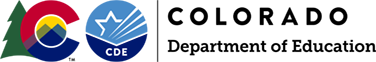                        September 24, 2019                     Bookmark us!   https://www.cde.state.co.us/choiceDEPARTMENT ALERTS/NOTICESDEPARTMENT ALERTS/NOTICESEquity Convening RecapThank you to all who joined us for our first Equity Convening to discuss and learn how to increase equity and access for students with disabilities across Colorado hosted on September 6th, 2019. Resources from the Convening were shared with attendees. If you would like a copy of these materials, please let us know and we are happy to share.  Grant Reviewers Needed The Schools of Choice Unit is in need of volunteers with charter school experience to read and serve as peer reviewers for the Charter School Grant Program applications we have received. Volunteers will participate in an in-person training and meet to score applications on the dates below. Friday, October 18, 1pm-4pm:  In-Person Application TrainingThursday, October 31, 9am-3pm: Application Review To volunteer, register online here by Monday, October 7thRegister for the EASI Support Fairs and Provider ExpoSchool staff members are invited to attend events designed to highlight support and funding available through the Empowering Action for School Improvement (EASI) grant process. The EASI grant is a grant for schools identified either through state or federal metrics for school improvement. If your school has been identified in the past or if you think your school may be identified in the coming weeks, please plan to attend and learn about resources available. Colorado Springs – Friday, September 27Arvada – Wednesday, October 2Upcoming SAC/DAC TrainingCDE will conduct multiple training sessions around the state for staff members who support School and District Accountability Committees. These three hour sessions will allow staff to review current committee expectations, learn about new tools and resources, share promising practices, and address some of the most difficult challenges. More information, including registration can be found here. READ Act Updates and Events-Attend READ Act Monthly WebinarsCDE is conducting monthly webinars to keep educators informed of any changes in the READ Act. This month’s webinar will be held at 3pm on Wednesday, September 25. Join via Zoom here. -Save the Date for the 5th Annual READing ConferenceJoin CDE on October 10th & 11th at the Two Rivers Convention Center in Grand Junction for the fifth annual READing Conference. Registration is free and will be prioritized for current Colorado district literacy leaders, administrators and educators. Registration will be announced in the coming weeks. Visit the Colorado READ Act webpage for more information.English Language Development Programs TrainingThe Office of Culturally and Linguistically Diverse Education has scheduled ELD program requirement training sessions to provide an understanding of state and federal requirements for ELD programs in Colorado. To register and find more information, click here. Affective Needs ConferenceThe 2019 Affective Needs Conference will be held on Friday, October 4 at the Denver DoubleTree by Hilton. The conference is sponsored by the Colorado Council for Children with Behavior Disorders. Visit the SED Trainings webpage to learn more.  Equity Convening RecapThank you to all who joined us for our first Equity Convening to discuss and learn how to increase equity and access for students with disabilities across Colorado hosted on September 6th, 2019. Resources from the Convening were shared with attendees. If you would like a copy of these materials, please let us know and we are happy to share.  Grant Reviewers Needed The Schools of Choice Unit is in need of volunteers with charter school experience to read and serve as peer reviewers for the Charter School Grant Program applications we have received. Volunteers will participate in an in-person training and meet to score applications on the dates below. Friday, October 18, 1pm-4pm:  In-Person Application TrainingThursday, October 31, 9am-3pm: Application Review To volunteer, register online here by Monday, October 7thRegister for the EASI Support Fairs and Provider ExpoSchool staff members are invited to attend events designed to highlight support and funding available through the Empowering Action for School Improvement (EASI) grant process. The EASI grant is a grant for schools identified either through state or federal metrics for school improvement. If your school has been identified in the past or if you think your school may be identified in the coming weeks, please plan to attend and learn about resources available. Colorado Springs – Friday, September 27Arvada – Wednesday, October 2Upcoming SAC/DAC TrainingCDE will conduct multiple training sessions around the state for staff members who support School and District Accountability Committees. These three hour sessions will allow staff to review current committee expectations, learn about new tools and resources, share promising practices, and address some of the most difficult challenges. More information, including registration can be found here. READ Act Updates and Events-Attend READ Act Monthly WebinarsCDE is conducting monthly webinars to keep educators informed of any changes in the READ Act. This month’s webinar will be held at 3pm on Wednesday, September 25. Join via Zoom here. -Save the Date for the 5th Annual READing ConferenceJoin CDE on October 10th & 11th at the Two Rivers Convention Center in Grand Junction for the fifth annual READing Conference. Registration is free and will be prioritized for current Colorado district literacy leaders, administrators and educators. Registration will be announced in the coming weeks. Visit the Colorado READ Act webpage for more information.English Language Development Programs TrainingThe Office of Culturally and Linguistically Diverse Education has scheduled ELD program requirement training sessions to provide an understanding of state and federal requirements for ELD programs in Colorado. To register and find more information, click here. Affective Needs ConferenceThe 2019 Affective Needs Conference will be held on Friday, October 4 at the Denver DoubleTree by Hilton. The conference is sponsored by the Colorado Council for Children with Behavior Disorders. Visit the SED Trainings webpage to learn more.  SOC EVENTSSOC EVENTSAll 2019-2020 SOC events are updated on our site. Email SOC@cde.state.co.us with any questions or concerns.Administrator Mentoring Cohort Meeting, Wednesday, October 2nd, 8:30am-3:00pmLocation: Liberty Common Register for the AMC hereAuthorizer Meeting, Friday, October 4th, 9:00am-3:00pmLocation: The Daniel’s Fund, 101 Monroe St, Denver CO 80206Register for the October Authorizer Meeting hereAll 2019-2020 SOC events are updated on our site. Email SOC@cde.state.co.us with any questions or concerns.Administrator Mentoring Cohort Meeting, Wednesday, October 2nd, 8:30am-3:00pmLocation: Liberty Common Register for the AMC hereAuthorizer Meeting, Friday, October 4th, 9:00am-3:00pmLocation: The Daniel’s Fund, 101 Monroe St, Denver CO 80206Register for the October Authorizer Meeting hereGrant Opportunities Grant Opportunities Ninth Grade Success Grant Award ApplicationColorado’s new Ninth Grade Success Program provides funding to local education providers and charter schools to assist students enrolled in ninth grade to develop skills they need to graduate from high school. Approximately $725,000 is available for the 2019-20 fiscal year. The grant term is four years. Local education providers or charter schools must provide matching funds. An application training webinar will be held at 9 a.m. on Thursday, September 26th. For more information, visit the program webpage. Application for Concurrent Enrollment Expansion & Innovation Grant Program The Concurrent Enrollment Expansion & Innovation Grant Program is a new funding opportunity and is available to provide grants to partnering local education providers to expand and innovate concurrent enrollment opportunities to qualified students. The grant awards up to $50,000 per approved applicant to be used through November 2020. Application materials are available on the program webpage and are due Monday, November 4.  A training webinar will be held Wednesday, October 2. For questions, contact competitivegrants@cde.state.co.us. Ninth Grade Success Grant Award ApplicationColorado’s new Ninth Grade Success Program provides funding to local education providers and charter schools to assist students enrolled in ninth grade to develop skills they need to graduate from high school. Approximately $725,000 is available for the 2019-20 fiscal year. The grant term is four years. Local education providers or charter schools must provide matching funds. An application training webinar will be held at 9 a.m. on Thursday, September 26th. For more information, visit the program webpage. Application for Concurrent Enrollment Expansion & Innovation Grant Program The Concurrent Enrollment Expansion & Innovation Grant Program is a new funding opportunity and is available to provide grants to partnering local education providers to expand and innovate concurrent enrollment opportunities to qualified students. The grant awards up to $50,000 per approved applicant to be used through November 2020. Application materials are available on the program webpage and are due Monday, November 4.  A training webinar will be held Wednesday, October 2. For questions, contact competitivegrants@cde.state.co.us. NEWSNEWSAfrican-American students score higher at DSST schools9News – September 18. 2019Colorado’s 2019 State Assessment Score/Growth ReleaseAfrican-American students score higher at DSST schools9News – September 18. 2019Colorado’s 2019 State Assessment Score/Growth Release“THE SCOOP” AND THE SOC LISTSERV“THE SCOOP” AND THE SOC LISTSERV In case you missed it, you can read CDE’s weekly newsletter The Scoop online. Archived copies of recent editions are also available. Do you know of someone who may like to receive this update? Send them this: Join the Charter School Listserv to receive updates on all charter school events. In case you missed it, you can read CDE’s weekly newsletter The Scoop online. Archived copies of recent editions are also available. Do you know of someone who may like to receive this update? Send them this: Join the Charter School Listserv to receive updates on all charter school events.